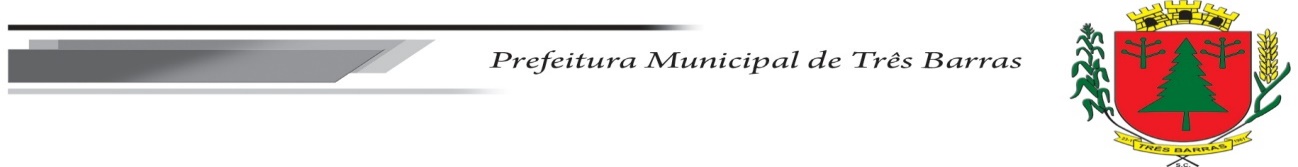 GABARITO - EDITAL 005/2024 – CONCURSO PÚBLI9CO PARA EMPREGO PÚBLICO - PROGRAMA ESFMÉDICO0102030405060708091011121314151617181920EADEADEDDCBCCBEBACBB